.32 Count introSyncopated Rumba Box. Back Rock. & 1/2 Turn Left. Left Behind & Cross.Heel Swivels with Hip Bumps. Right Behind & Cross. Side Step Left. Touch. Side Step Right. Kick Out. Left Coaster 1/4 Turn Left.Right Mambo 1/2 Turn Right. Step. Pivot 1/2 Turn Right. Step Forward. Diagonal Step Forward. Touch with Hip Bumps. Diagonal Steps Back with Touch.Left Coaster Step. Right Lock Step Forward. Left Mambo 1/2 Turn Left. 3 x Runs Forward. Together.Option:  Counts 7&8 above … Full turn Left stepping Right. Left. Right. (Travelling forward)Start AgainEnding:  Music finishes at the End of Wall 7 (Facing 3 o’clock) … Make 1/4 turn Left stepping Right Long Step to Right side, Dragging Left towards Right. (End Facing 12 o’clock)Contact: www.robbiemh.co.ukShop Around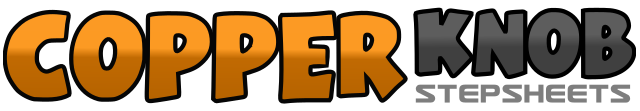 .......Count:32Wall:4Level:Intermediate.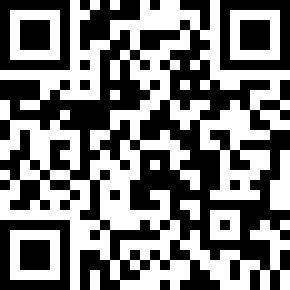 Choreographer:Robbie McGowan Hickie (UK) - November 2013Robbie McGowan Hickie (UK) - November 2013Robbie McGowan Hickie (UK) - November 2013Robbie McGowan Hickie (UK) - November 2013Robbie McGowan Hickie (UK) - November 2013.Music:Next Best Thing - Nikki & RichNext Best Thing - Nikki & RichNext Best Thing - Nikki & RichNext Best Thing - Nikki & RichNext Best Thing - Nikki & Rich........1&2Step Right to Right side. Close Left beside Right. Step forward on Right.3&4Step Left to Left side. Close Right beside Left. Step back on Left.5&6Rock back on Right. Rock forward on Left. Make 1/2 turn Left stepping back on Right.7&8Cross Left behind Right. Step Right to Right side. Cross step Left over Right. (6 o’clock)1Press Right toe out to Right side whilst swivelling Right heel Right and Bumping hips Right.&Swivel Right heel Left whilst Bumping hips Left.2Swivel Right heel Right whilst Bumping hips Right. (Weight on Left)3&4Cross Right behind Left. Step Left to Left side. Cross step Right over Left.5&Step Left to Left side. Touch Right toe beside Left.6&Step Right to Right side. Kick Left out to Left side.7&8Make 1/4 turn Left stepping back on Left. Step Right beside Left. Step forward on Left. (3 o’clock)1&2Rock forward on Right. Rock back on Left. Make 1/2 turn Right stepping forward on Right. (9 o’clock)3&4Step forward on Left. Pivot 1/2 turn Right. Step forward on Left. (3 o’clock)5&Step Right Diagonally forward Right. Touch Left toe beside Right whilst Bumping hips forward.6&Recover weight on Left whilst Bumping hips Diagonally back. Bump hips Diagonally forward.7&Step Left Diagonally back Left. Touch Right toe beside Left.8&Step Right Diagonally back Right. Touch Left toe beside Right.1&2Step back on Left. Step Right beside Left. Step forward on Left.3&4Step forward on Right. Lock step Left behind Right. Step forward on Right.5&6Rock forward on Left. Rock back on Right. Make 1/2 turn Left stepping forward on Left.7&8&Run forward on Right. Left. Right. Step Left beside Right. (Facing 9 o’clock)